Devoir écrit 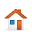 (à remettre dans „odevzdávárna“)Complétez les phrases suivantes en exprimant le devoir, le pouvoir ou le vouloir. N’oubliez pas que le devoir et le pouvoir peuvent être exprimés par n’importe quel verbe (au présent pour la loi et au futur pour le contrat). Vérifiez vos solutions dans un dictionnaire ou sur Internet.II …………………………………………………. à la partie lésée d’intenter une action.Le franchiseur …………………………………………………. le franchisé de lui verser la redevance annuelle.La propriété des marchandises désignées à l'article X du présent contrat …………………………………………………. à l’acheteur au paiement intégral du prix.Le client …………………………………………………. d’une licence gratuite d’utilisation des droits de propriété industrielle et intellectuelle.Le client …………………………………………………. à fournir au prestataire la documentation nécessaire à l’exécution de la mission.Le client …………………………………………………. à collaborer activement avec le prestataire en lui communiquant toutes les informations et renseignements indispensables à la bonne réalisation de la mission ou susceptibles d’en faciliter l’exécution.L’acheteur …………………………………………………. payer le prix au jour et au lieu qui ont été décidés lors de la vente.La partie la plus diligente …………………………………………………. la décision d’un expert pour parvenir à un accord sur les nouveaux tarifs.Le vendeur …………………………………………………. le client contre tout trouble que ce dernier pourrait subir de son fait personnel ou de tiers.Le vendeur …………………………………………………. les marchandises à l’acheteur dans un délai de deux mois à partir de la conclusion du contrat.Le vendeur …………………………………………………. qu’aucune perforation par corrosion de la carrosserie ne se produira pendant une période six ans.Les parties …………………………………………………. de divulguer toute information, document, donnée, idée ou concept dont ils pourraient avoir connaissance à l’occasion du présent contrat.